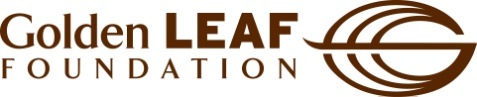 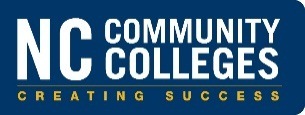 North Carolina Community College’sGolden LEAF Scholars Program – Two-Year CollegesStudent ApplicationInstructions: Occupational Education students must complete this application and return to the    Director of Continuing Education in the county for which they are applying.Personal Information:Full Name: _________________________________________________________________________Social Security Number:  _______________________________________________________________Home Address:  ______________________________________________________________________City, State, Zip Code:  __________________________________________________________________E-Mail Address:  ______________________________________________________________________Phone Number:  _____________________		Mobile number:  ____________________NC County of residence:  _______________________________________________________________Length of residence in county:  ____ less than 5 years       ____ 5 – 10 years       ____ more than 10 years(To be eligible for this scholarship, your permanent residence must be in an approved NC County.)Educational Information:College you are attending:  _________________________________________________________________ Occupational Continuing Education Student (must be enrolled in a credentialing program of at least                96 hours.)Program you are enrolled in:  _____________________________________________________Other Information:Have members of your immediate family worked for or owned a farming or agricultural related business now or in the past?  ____ yes      ____ noHave you or members of your immediate family been employed in traditional industries such as furniture, textiles, or tobacco manufacturing?   ____ yes     ____ noHas anyone in your household lost their job in the past two years?  ____ yes     ____noHas anyone in your household transitioned from a full-time job to a part-time job?  ____ yes     ____ noPlease list all campus and community service activities you are currently involved in.____________________________________________________________________________________________________________________________________________________________________________________________________________________________________________________________Use of Funds:____ Tuition     ____ Fees     ____ Books     ____ Supplies     ____ Mid-Skills Credentialing Exams     ____ *Childcare    _____ *Transportation (* Students using funds for childcare and/or transportation purposes are asked to sign the statement(s) below.)Financial Information:Have you applied or been awarded any other financial assistance? ____ yes     ____ noList the name of the award. _____________________________________________________________Please give an explanation of your financial circumstances. List how and why this scholarship will help you.____________________________________________________________________________________________________________________________________________________________________________________________________________________________________________________________________________________________________________________________________________________________________________________________________________________________________List the course you are interested in taking, what credentials will result with your completion and yourultimate goal . I qualify for consideration for the Golden Leaf Scholarship because:____________________________________________________________________________________________________________________________________________________________________________________________________________________________________________________________Check one of the following:I am employed part time. ____ yes     ____ noI am employed full time. ____ yes     ____ noI have received notification of a layoff.  ____ yes     ____ noEmployer:____________________________________________________________________________Location: ____________________________________________________________________________I am working and eligible for the Federal Income Tax Credit. ____ yes     ____ noI am working and earning wages at or below 200% the Federal Poverty Guidelines. ____ yes     ____ noIf you are working, what is your rate of pay per hour? _________________________________________How many hours per week do you work?___________________________________________________Complete the following: Rate of Pay $________X (multiply) hours per week=$________ weekly payWeekly pay $ _________X (multiply) 52 week is a year=Estimated annual income $ ________________Income will be compared with the estimated annual income charts applicable to the Federal Poverty Guidelines.I have read and understand the requirements for assistance. I hereby declare that the information provided on this form is complete and correct to the best of my knowledge. (Please attach a copy of either a current pay stub or last year’s tax return before submitting to the Director of Continuing Education in Lee or Harnett County)_______________________________________			____________Applicant’s Signature 						DateUse of childcare funds statement: If selected for funding from the Golden LEAF Scholars Program – Two-Year Colleges, I certify that scholarship funds designated for childcare will be used exclusively while I am attending class in order to fulfill my educational requirements._______________________________________			____________Applicant’s Signature 						DateUse of transportation funds statement:  If selected for funding from the Golden LEAF Scholars Program – Two-Year Colleges, I certify that scholarship funds designated for transportation will be used exclusively for the purpose of supporting my travel to and from the college where I am enrolled for educational purposes._______________________________________			____________Applicant’s Signature 						DateCollege Media Consent AgreementGolden LEAF Scholars Program – 2 year Colleges(This form is for college media release and should be filed at the college.  Please do not send this form to the NCCC System Office.)The Federal Family Education Rights and Privacy Act of 1974 (FERPA) prohibits colleges and universities from providing certain information from student records to third parties.  FERPA is a Federal law that protects the privacy of student education records.  In general, in order for your college or university to release information protected by FERPA to anyone, other than yourself, you must approve the release. I have read and understand the requirements for the Golden LEAF Scholars Program – 2 Year Colleges. I understand and agree that if I am selected as a scholarship recipient for the Golden LEAF Scholars Program – 2 Year Colleges, the college can share my name and contact information and information regarding my use of Golden LEAF scholarship funds and my program of study with Golden LEAF for its purposes including monitoring, assessment, implementation, and administration of the scholarship program.______________________________			_______________Applicant’s signature				                         Date______________________________			_______________Parent or Guardian’s Signature			              Date(If applicant is under 18)Media ReleaseYou must check one of the following options below: ____ I approve the release of my information (name, town, program of study) for a media release announcing my Golden LEAF scholarship.____ I do NOT approve the release of my information (name, town, program of study) for a media release announcing my Golden LEAF scholarship.______________________________			_______________Applicant’s signature				                          Date______________________________			_______________Parent or Guardian’s Signature			               Date(If applicant is under 18)